Press releaseStatement about the support for children following the closure of Kids CompanyBy Richard Curtis6th August 2014For immediate releaseSouthampton, Hampshire – The Root Of It are one of a number of organisations invited by the Cabinet Office to attend a meeting to provide support following the closure of Kids Company.The meeting, which is due to take place at a community centre in South London on 6th August is being chaired by the Cabinet Office and will involve charities, voluntary organisations, independent organisations and local youth teams.Richard Curtis, Founder of The Root Of It says “there needs to be an interim arrangement to provide services for the children affected by this crisis, whilst long term there needs to be a review of how those services can be operated more sustainably and transparently, plus an inquiry into how a charity can end up in this position.  “At this current time the focus needs to be on putting in a short term solution, whilst long term the focus needs to be on how this happened and what should happen to make sure it doesn't happen again.“For those children and families, who have been supported by Kids Company, the most important thing is accessing help so that they don’t end up in crisis.  This is our priority at the moment and we are pleased to be part of the planning process to ensure something is put in place.”EndsAbout The Root Of ItThe Root Of It was founded in April 2013 to help children with complex needs and disabilities succeed.   Richard Curtis has brought together a team of professionals to provide a wrap-round service that includes Clinical Psychology, behaviour advice, Social Work, family support work, Educational Psychology, Speech and Language Therapy, Play Therapy, Counselling and support for low attenders.  Richard says “Poor behaviour is a symptom of an underlying difficulty, just like good behaviour is a symptom that a child's needs are being met. The Root Of It work as a team to address the underlying difficulties.”  The Root Of It provide support to local authorities, schools, families, early years settings and organisations.  For more information, please visit http://www.rootofit.com.ImagesThe images attached are copyright of The Root Of It, but can be used in relation to this press release.Contact for articles, comment and interviewsRichard Curtisrichard.curtis@rootofit.com02381 120 01007938 329314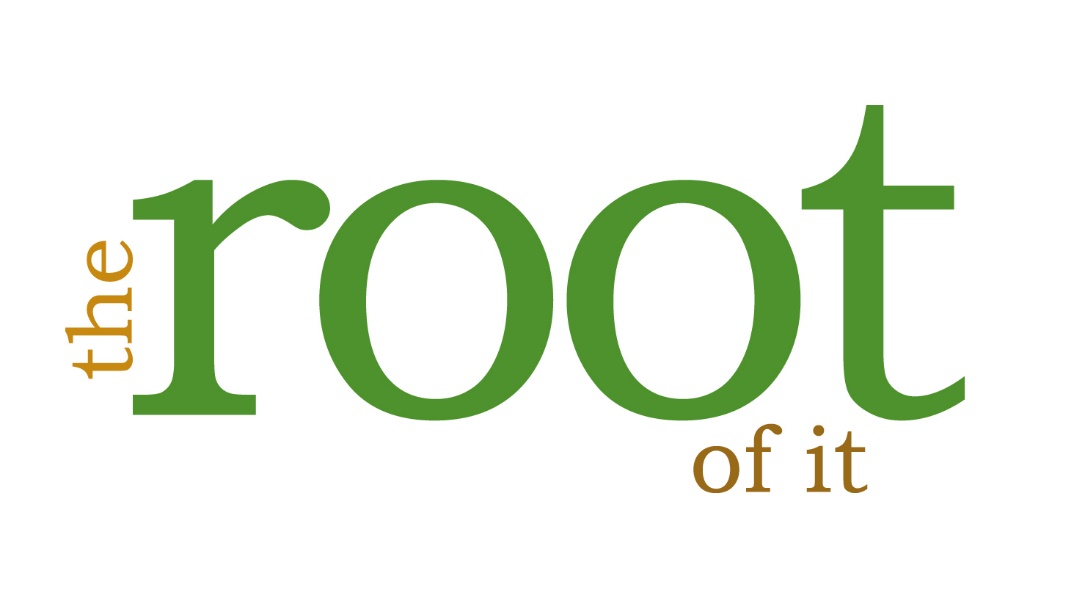 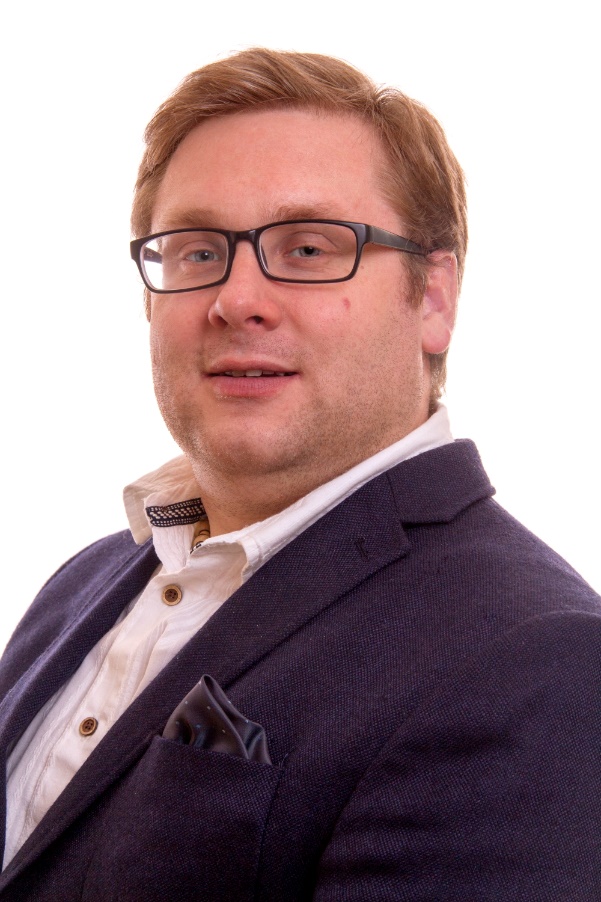 